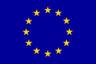 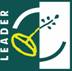 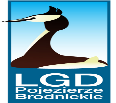 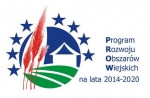                         "Europejski Fundusz Rolny na rzecz Rozwoju Obszarów Wiejskich: Europa inwestująca w obszary wiejskie"Załącznik nr 12s            do Ogłoszenia o naborze wniosków na operacje realizowane przez podmioty inne niż LGD w ramach poddziałania 19.2 „Wsparcie na wdrażanie operacji w ramach strategii rozwoju lokalnego kierowanego przez społeczność” objętego Programem Rozwoju Obszarów Wiejskich na lata 2014-2020Załącznik do  Lokalnych kryteriów wyboru nr 3 dla przedsięwzięcia:Rozwój infrastruktury komunikacyjnej.Oświadczenie dotyczące ochrony cennych przyrodniczo siedlisk, obszarów, gatunków - załącznik dodatkowy LGD.OBOWIĄZUJĄCY W RAMACH KONKURSU NR 5/2017Ja, niżej podpisany(-a) jestem wnioskodawcą/ pełnomocnikiem wnioskodawcy w ramach naboru na poddziałania 19.2    "Wsparcie na wdrażanie operacji w ramach strategii rozwoju lokalnego kierowanego przez społeczność" objętego Programem Rozwoju Obszarów Wiejskich na lata 2014-2020 dla przedsięwzięcia w ramach LSR:  Rozwój infrastruktury komunikacyjnej.Oświadczam, że operacja na którą złożyłem(-am) wniosek o przyznanie pomocy przewiduje/ nie przewiduje2 zastosowania (-e) sprzyjające (-cego) na ochronę cennych przyrodniczo siedlisk, obszarów oraz gatunków. Pozytywny wpływ  na ochronę cennych przyrodniczo siedlisk, obszarów, gatunków polega  na zastosowaniu:   ………………………………………………………………………………………………………………………………………………………………………………………………………………………………………………………………………………………………………………………………………………………………………………………………………………………………………………Jednocześnie w ramach pozytywnego wpływu operacji na ochronę cennych przyrodniczo siedlisk, obszarów, gatunków planuję ponieść następujące koszty: Ja niżej podpisany(-a) oświadczam, że  jestem świadomy(-a) odpowiedzialności karnej za podawanie fałszywych danych lub złożenie fałszywych oświadczeń.   …………………………………………………..				…………..…………………………………Miejscowość, data 							Podpis wnioskodawcy/ pełnomocnika2Załączniki:1. Informacja/ocena wpływu na ochronę środowiska (dokument wydany przez Urząd Gminy)2 2. Zaświadczenie organu odpowiedzialnego za monitorowanie obszaru Natura 200023. Dokument wydany przez Marszałka Województwa dla Obszaru Chronionego Krajobrazu2 4. Dokument wydany przez Dyrektora Parku Krajobrazowego dla obszaru Parków Krajobrazowych2L.p.Nr pozycji w zakresie rzeczowo – finansowym operacji.Rodzaj wydatku.KwotaUwagi